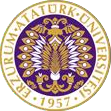 T.C.ATATÜRK ÜNİVERSİTESİTOPLUMSAL DUYARLILIK PROJELERİ UYGULAMA VE ARAŞTIRMA MERKEZİ“Baba Mesleği Değil Kendi Mesleğim”Proje Kodu: 6363B1D668513SONUÇ RAPORUProje Yürütücüsü:Arş.Gör.DR Hakan ÜNİLETİŞİM  FakültesiAraştırmacılar:Beste Sıla YILDIRIMŞeyda TANRIÖVERRahime ÇİÇEKKasım, 2022
ERZURUMÖNSÖZDijital ve görsel çağı olarak adlandırılan günümüzde popülerliğe ve görselliğe dayalı çalışmalarla dijital medya, ülkelerin gelişmişlik düzeyini gösteren bir kriter haline gelmiştir. Bu kriterin bileşenlerinden birisi olan radyo , televizyon ve sinema günümüzün popüler, geleceğin vazgeçilmez bir çalışma alanıdır. Gelişen ve değişen dijital medya çalışmalar birçok alanda olduğu gibi eğitim ve öğretim alanında da bir dizi yeniliklerin yapılmasını zaruri kılmaktadır. Bu çerçevede sadece bilgiyi tüketen değil bilgi ile teknoloji üretebilen bireylerin yetiştirilmesi, eğitim ve öğretimin temel amacı haline gelmiştir. ÖZET"Baba Mesleği Değil Kendi Mesleğim" projesi ile Atatürk Lisesi 12. sınıf öğrencilerinden oluşan dinleyici grubunun bu alanda bilgilendirme sağlaması ve photoshop, sunuculuk  ve senaristlik ile yönetmenlik deneyimlerimiz ile  uygulamalarını gerçekleştirmeleri amaçlanmaktadır.Proje 12. sınıf düzeyinde eğitim görmekte olan öğrencilerle yürütülmüştür. Proje sunum sürecinde yapılan tüm sunumlar okul idaresi ile birlikte koordine edilmiştir. Bu proje Atatürk Üniversitesi Toplumsal Duyarlılık Projeleri tarafından desteklenmiştir.Anahtar Kelimeler: Geleceğe dair , meslek , dijital dünyaSummary Atatürk High School 12 with the project "Not the Father's Profession, but My Own Profession". it is aimed that the audience group consisting of class students will provide information in this area and implement their practices with photoshop, hosting, scriptwriting and directing experiences. Project 12. it was conducted with students who are studying at the grade level. All presentations made during the project presentation process were coordinated together with the school administration. This project was supported by Atatürk University Social Sensitivity Projects. Keywords: About the future , profession , digital worldMATERYAL VE YÖNTEMAraştırmanın TürüBu çalışma bir Toplumsal Duyarlılık Projesi’dir.Araştırmanın Yapıldığı Yer ve ZamanProje ekibi tarafından  "2022-11-21", "2023-02-20"tarihleri arasında Atatürk Lisesin’de gerçekleştirilmiştir.Projenin UygulanışıProjenin uygulanması için gerekli sunumlar Beste Sıla YILDIRIM tarafından önceden PowerPoint ile hazırlanmıştır.Projenin uygulanacağı Attürk Lisesin’de proje ekibi ve okul idarecilerinin katılımı ile bir toplantı yapılmıştır. Proje sunumu, müdür ve müdür yardımcısı odasında yürütülmesi kararlaştırılmıştır. Sunum gününde konferans salonun projeksiyon perdesine projenin Atatürk Üniversitesi Toplumsal Duyarlılık Projeleri tarafından desteklendiğini gösteren amblem yansıtılmıştır.Müdür Yardımcısı Dilan ALKANAT’ın rehberliğinde 12. sınıf öğrencilerine Salı günü 12.00-13.30 saatleri arasında çalışmaları planlanmıştır. Araştırmanın başlangıcında grafikerlik ve grafik tasarım tanınarak grafik tasarım uygulamaları prensibi keşfedilmiştir. Daha sonra senaristlik ve yönetmenlik meslek tanıtımı gerçekleştirilmiştir. Senaryo yazım aşamaları ve yönetmenlik film yapım aşaması deneyimler ile tanıtılmıştır. Son olarak sunuculuk ve spiker mesleği tanıtıldı , alandaki örnek insanlar gösterilerek.PROJE UYGULAMASINA AİT GÖRSELLER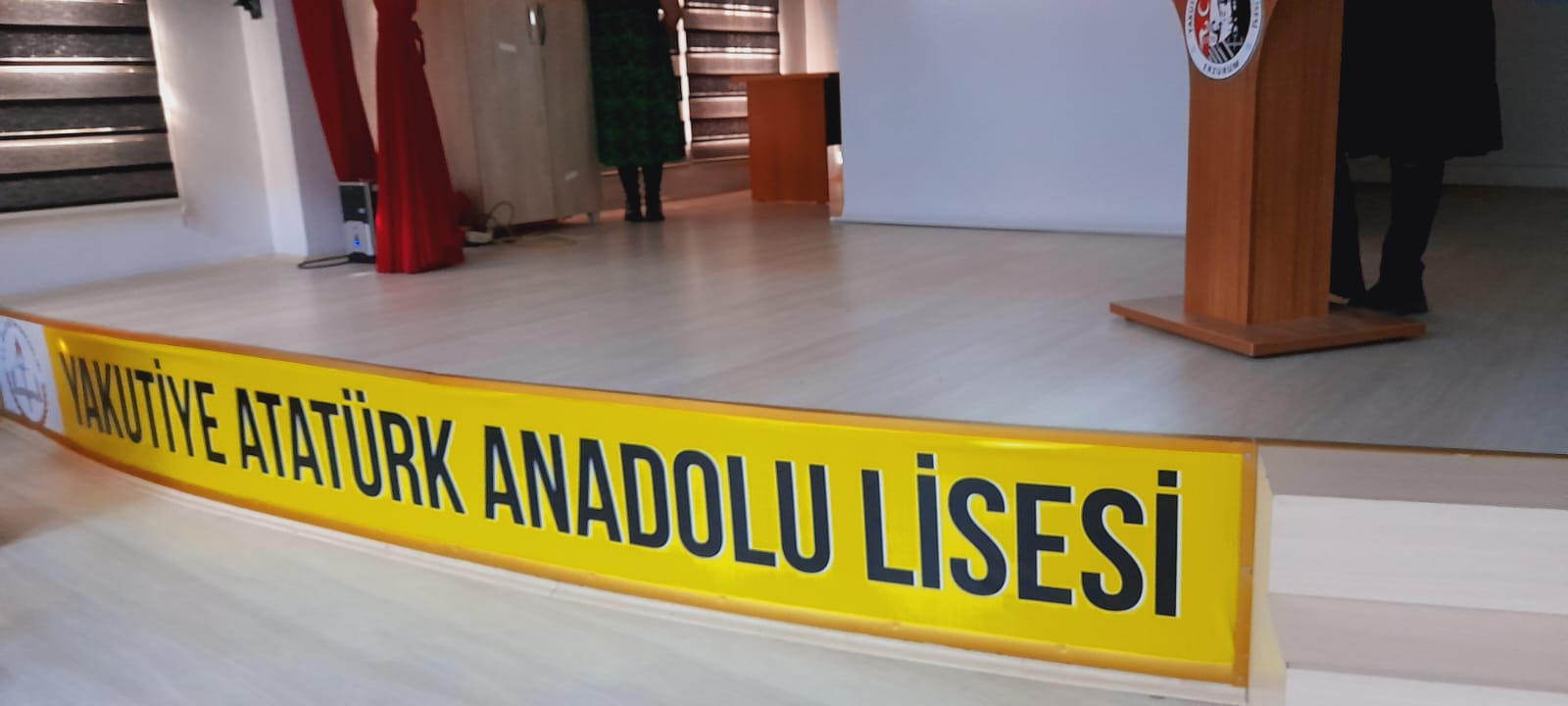 Projenin gerçekleştirildiği mekan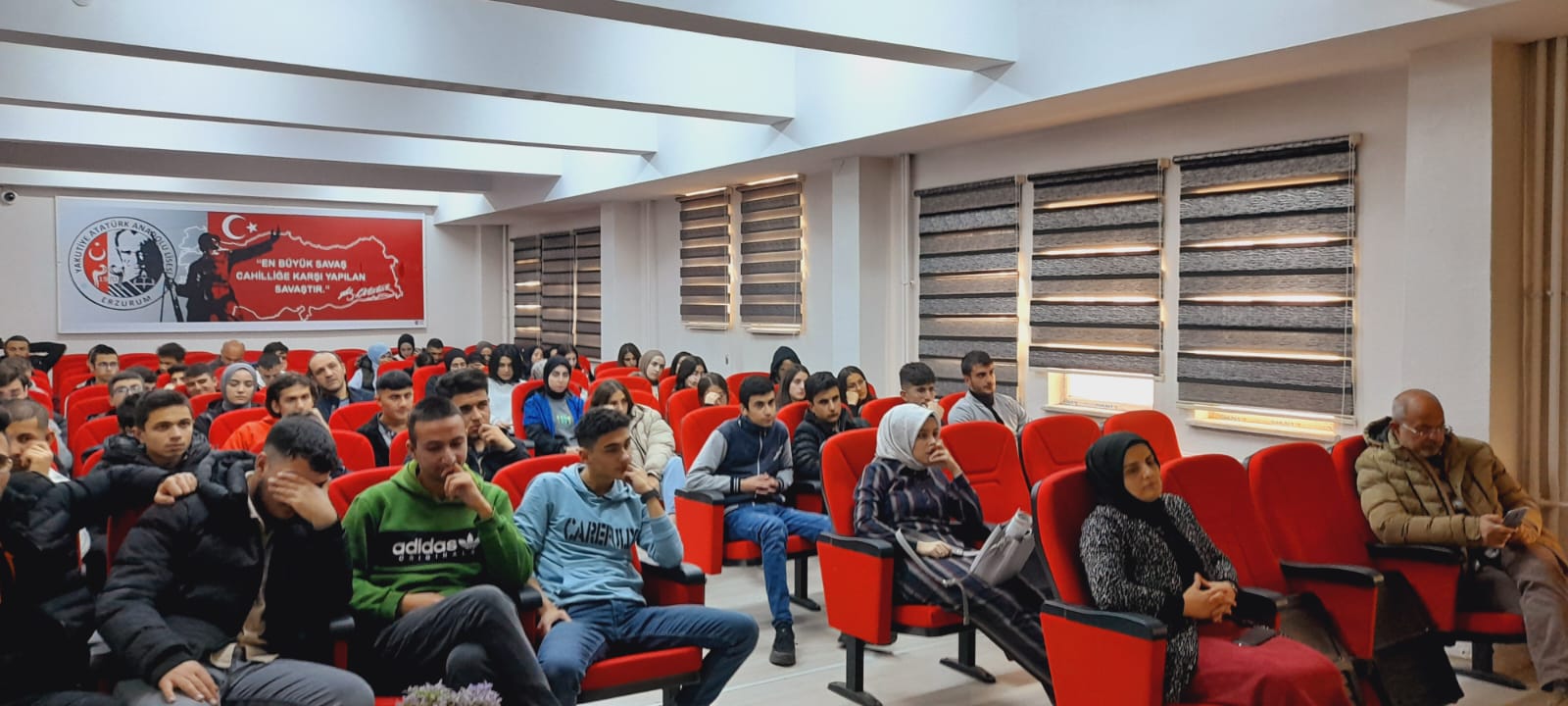 Projenin sunulması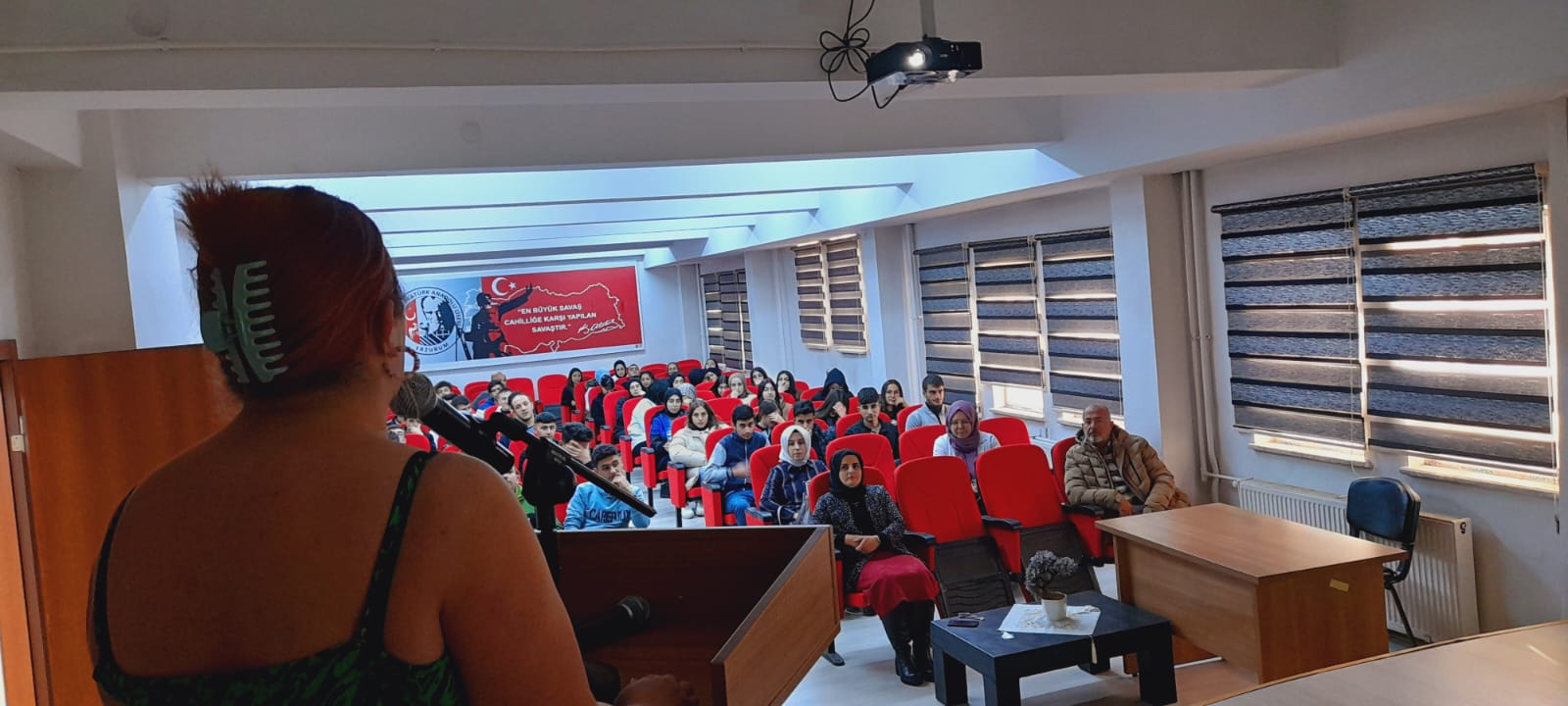 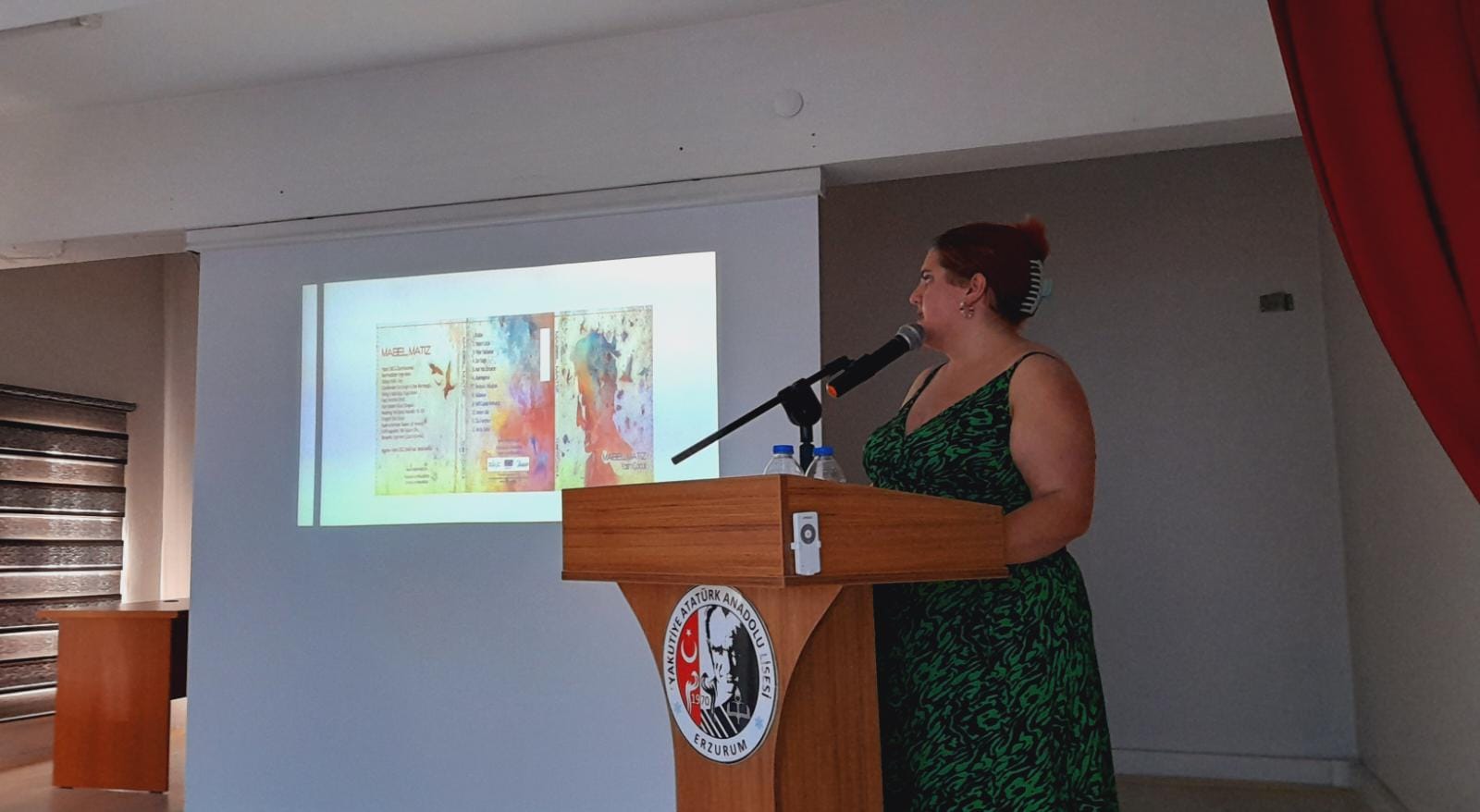 Projenin uygulandığı Atatürk Lisesi Konferans Salonu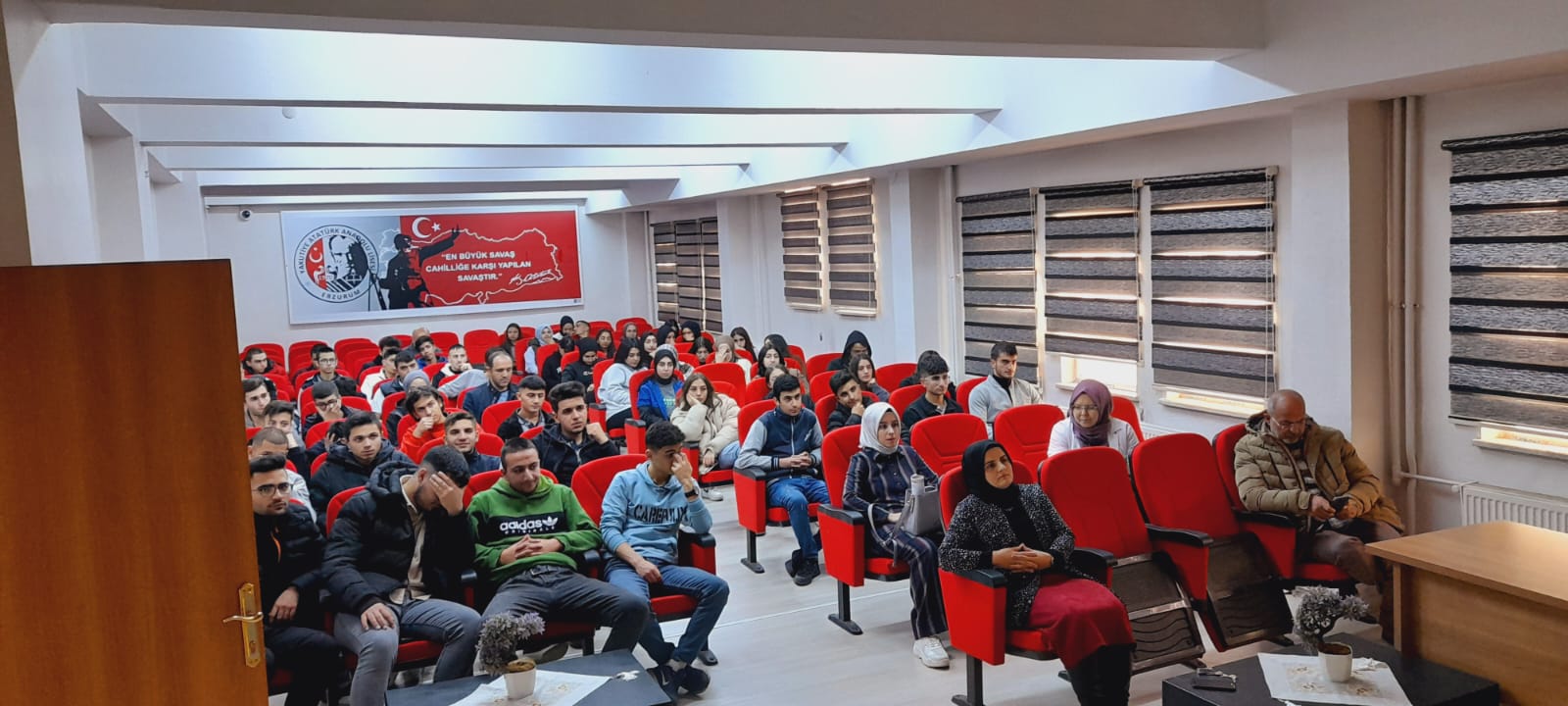 Projenin uygulandığı ortam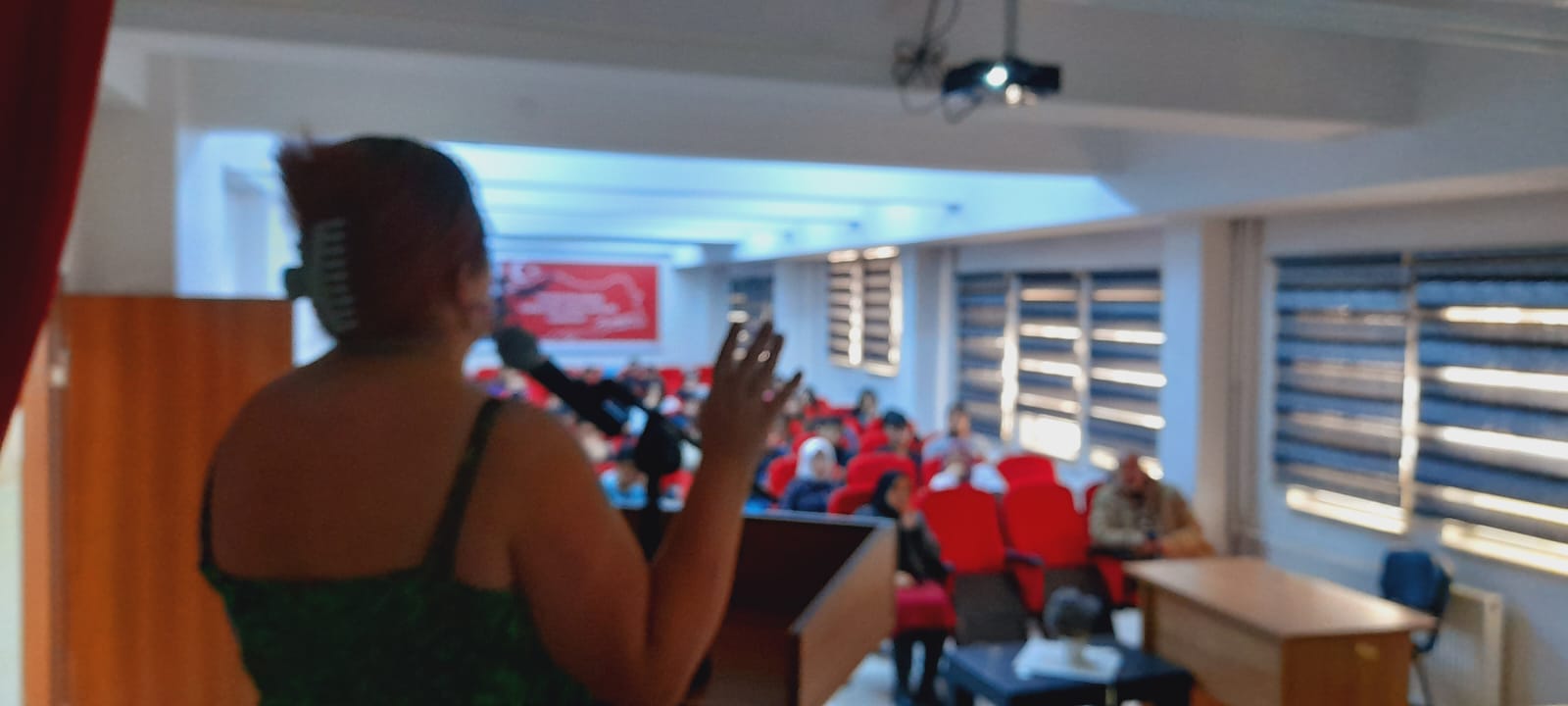 Proje kapsamında sunulan sunumlar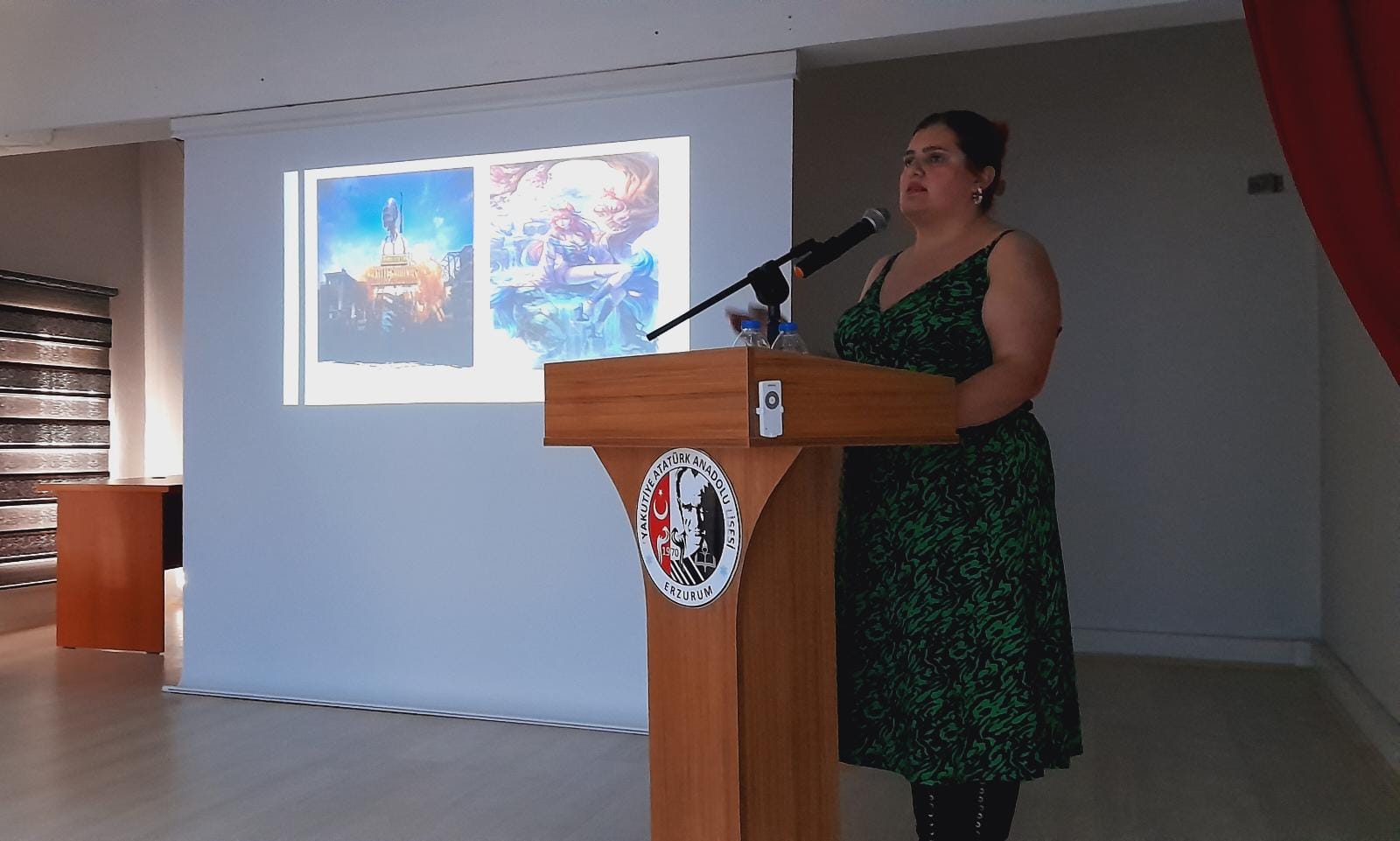 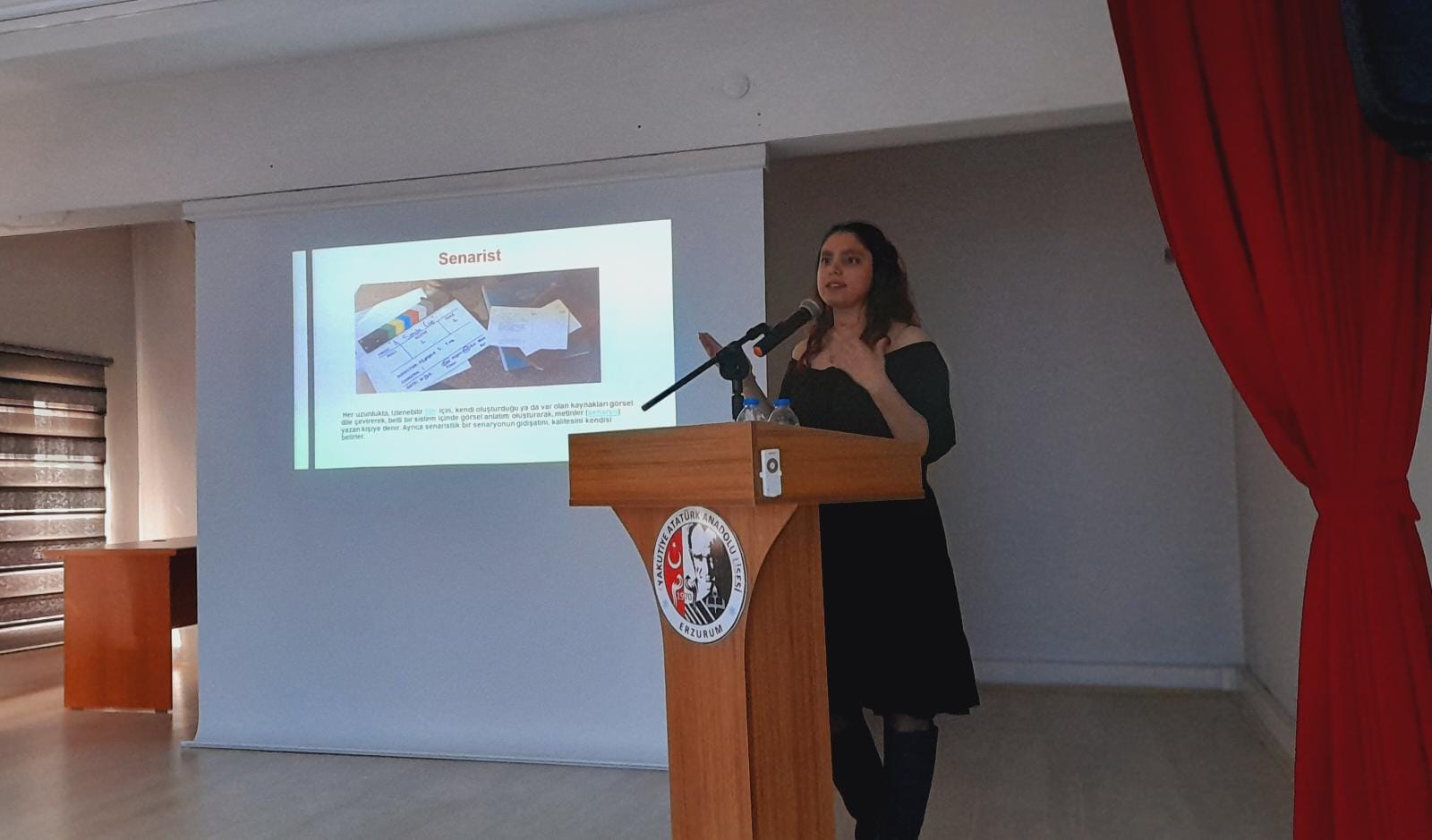 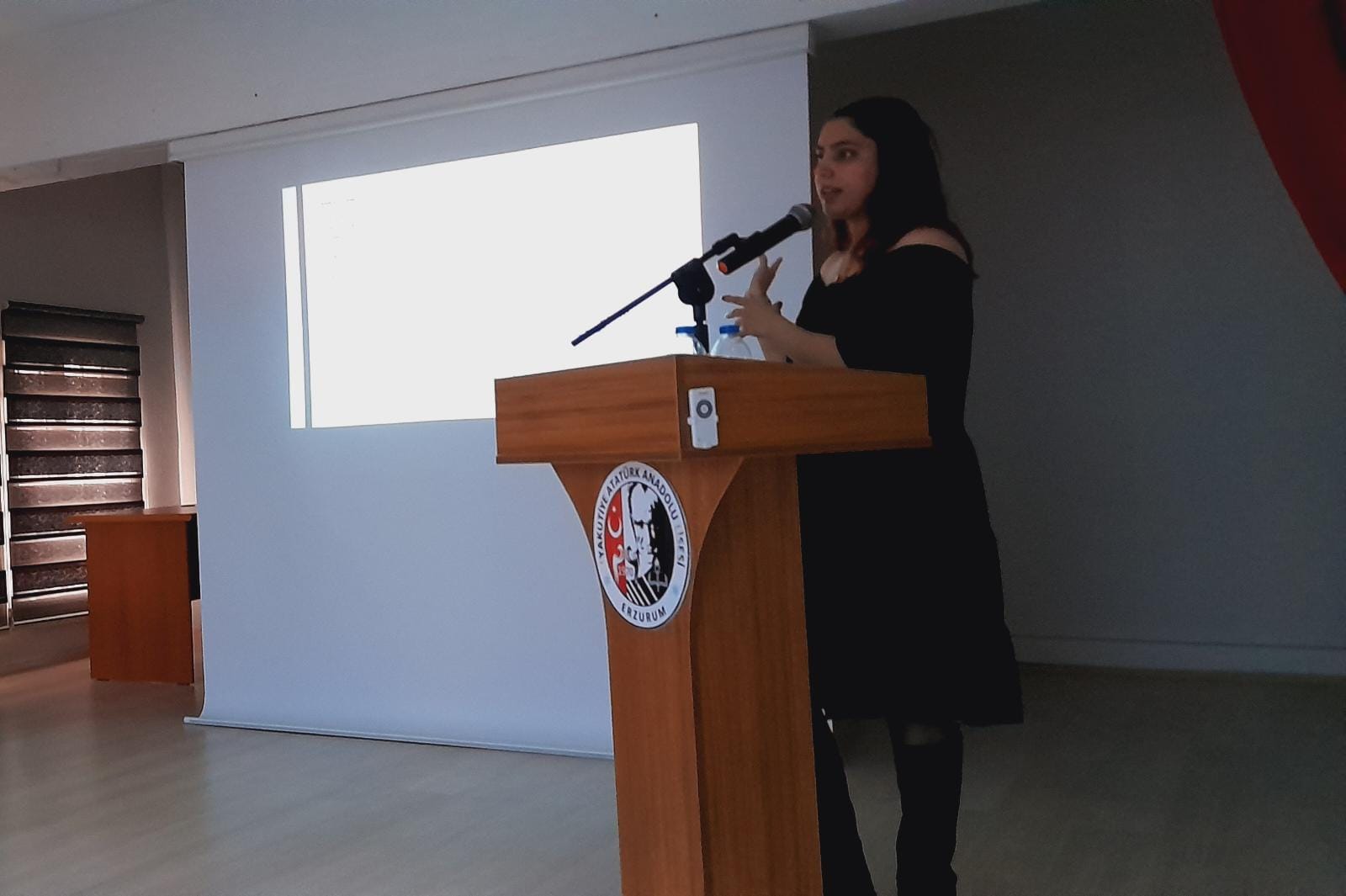 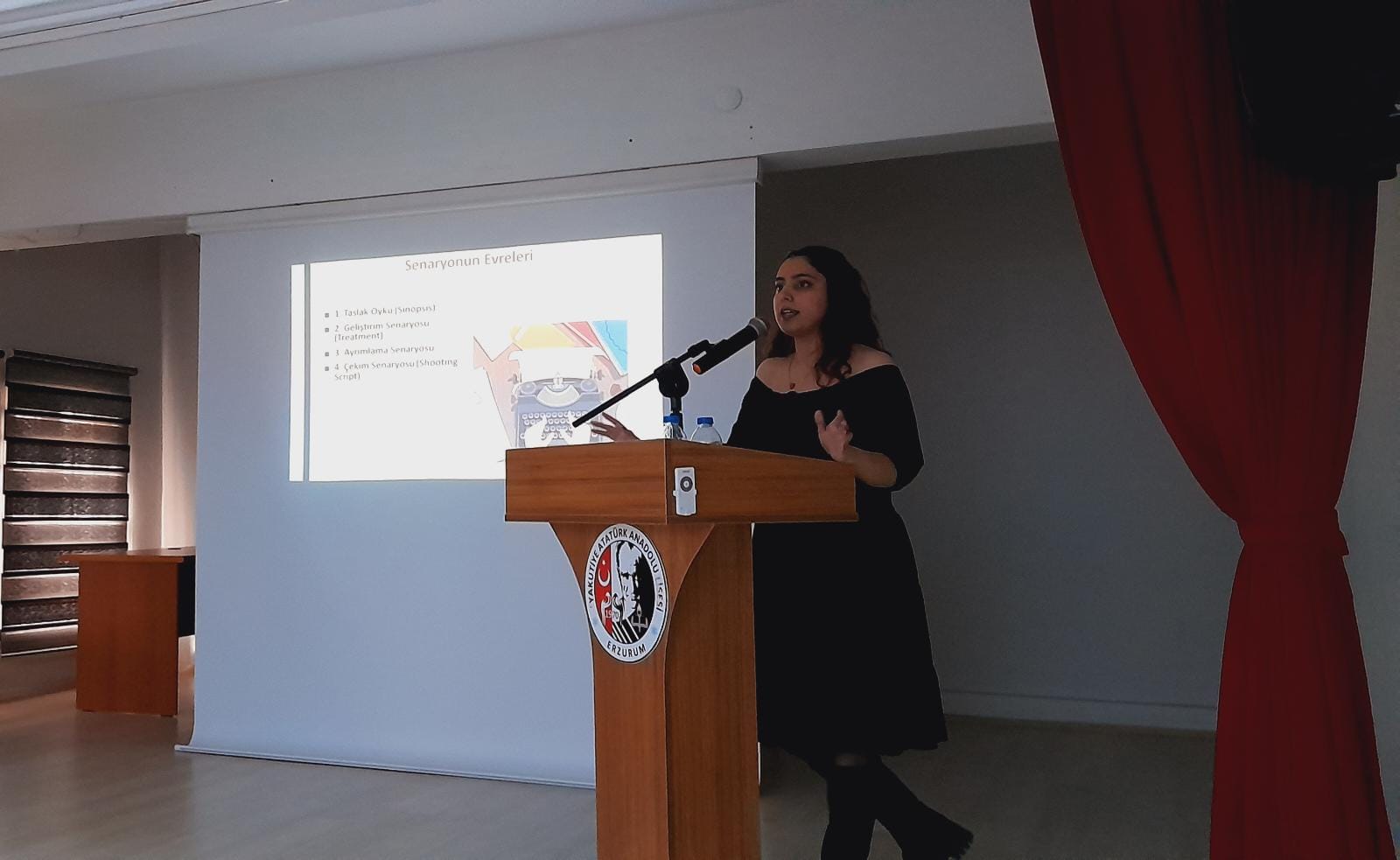 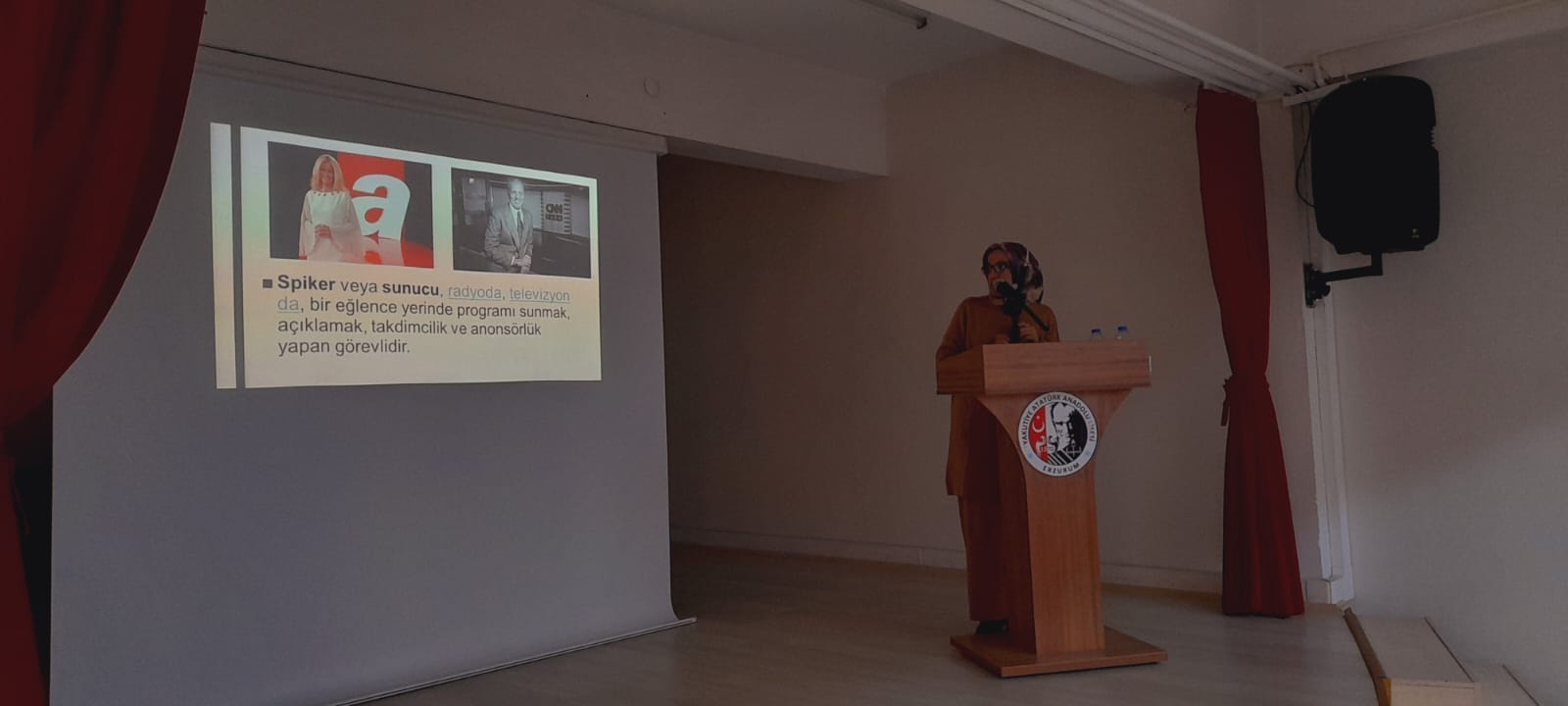 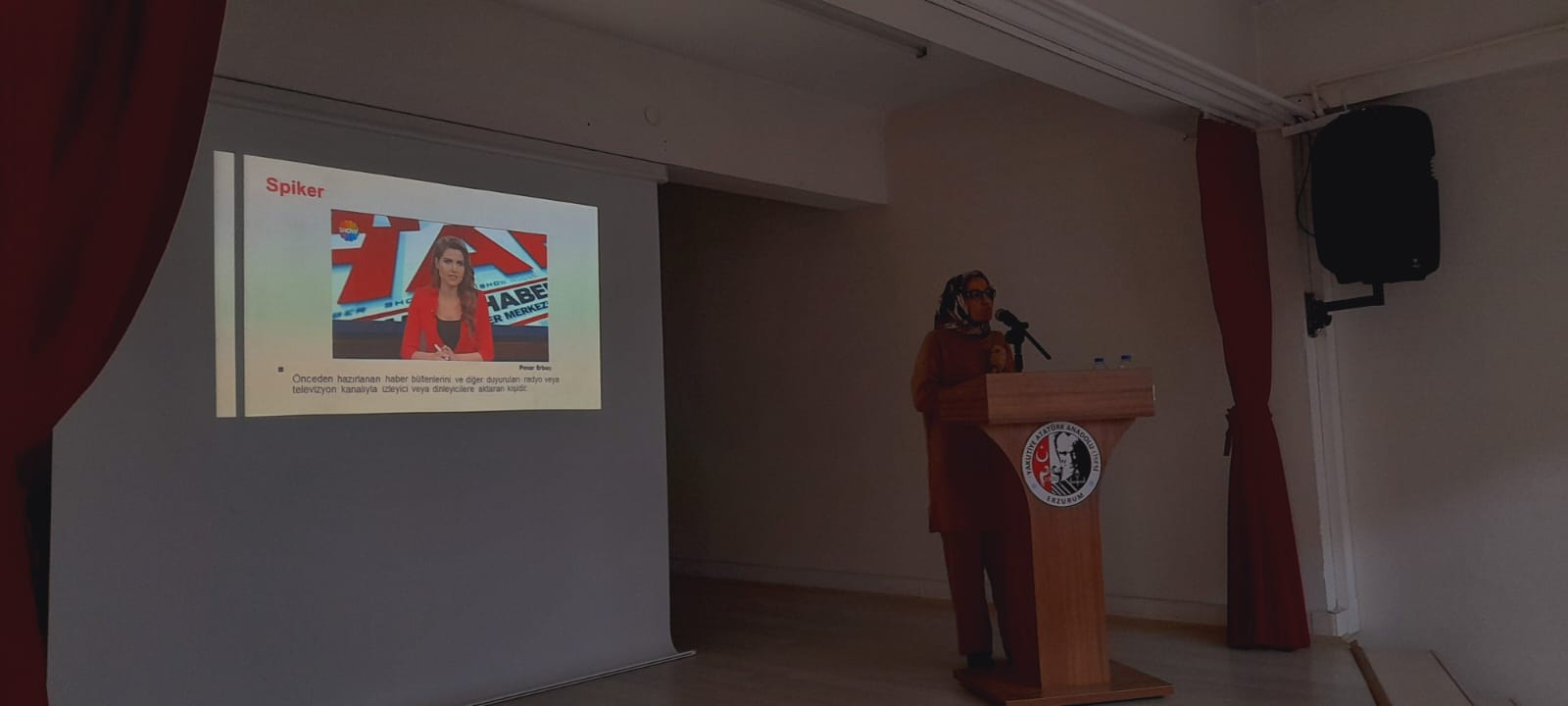 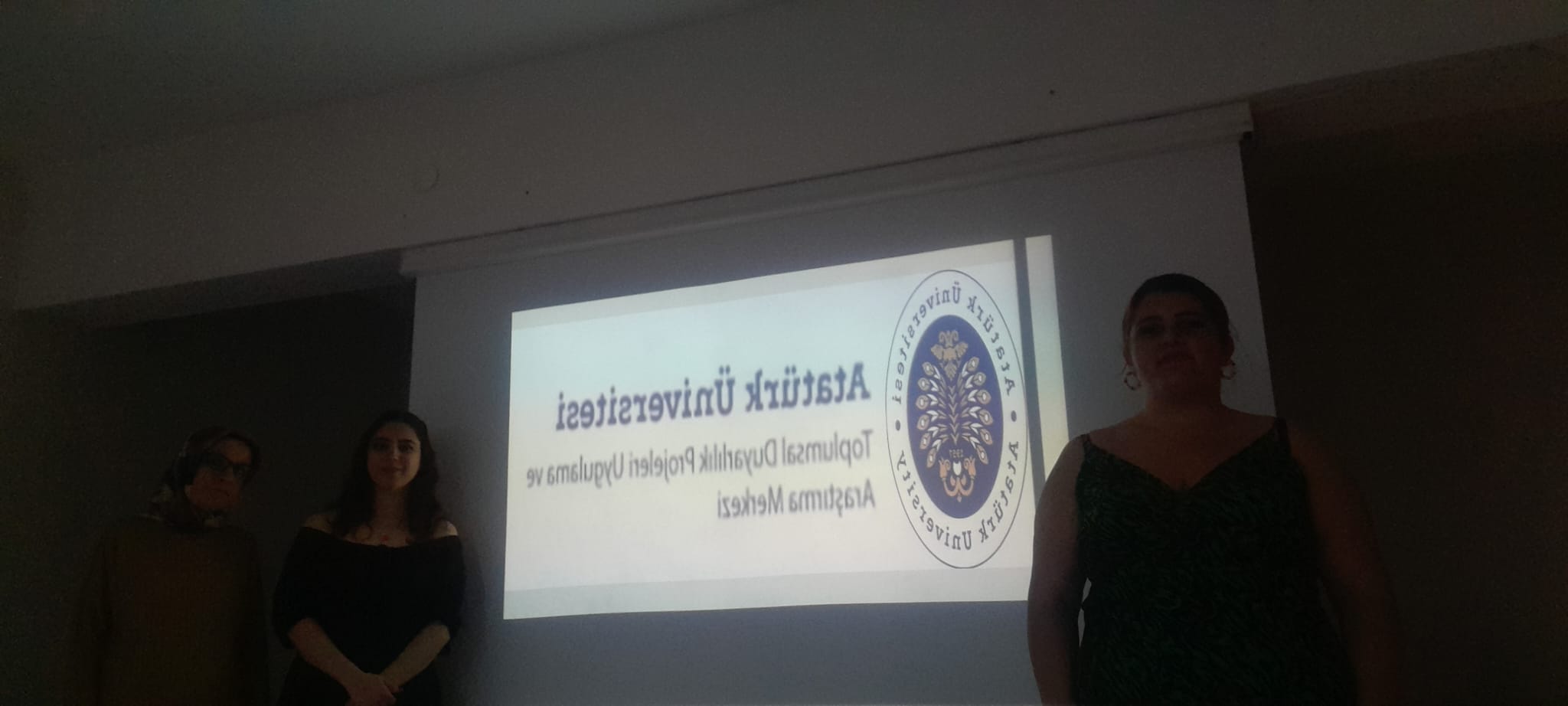 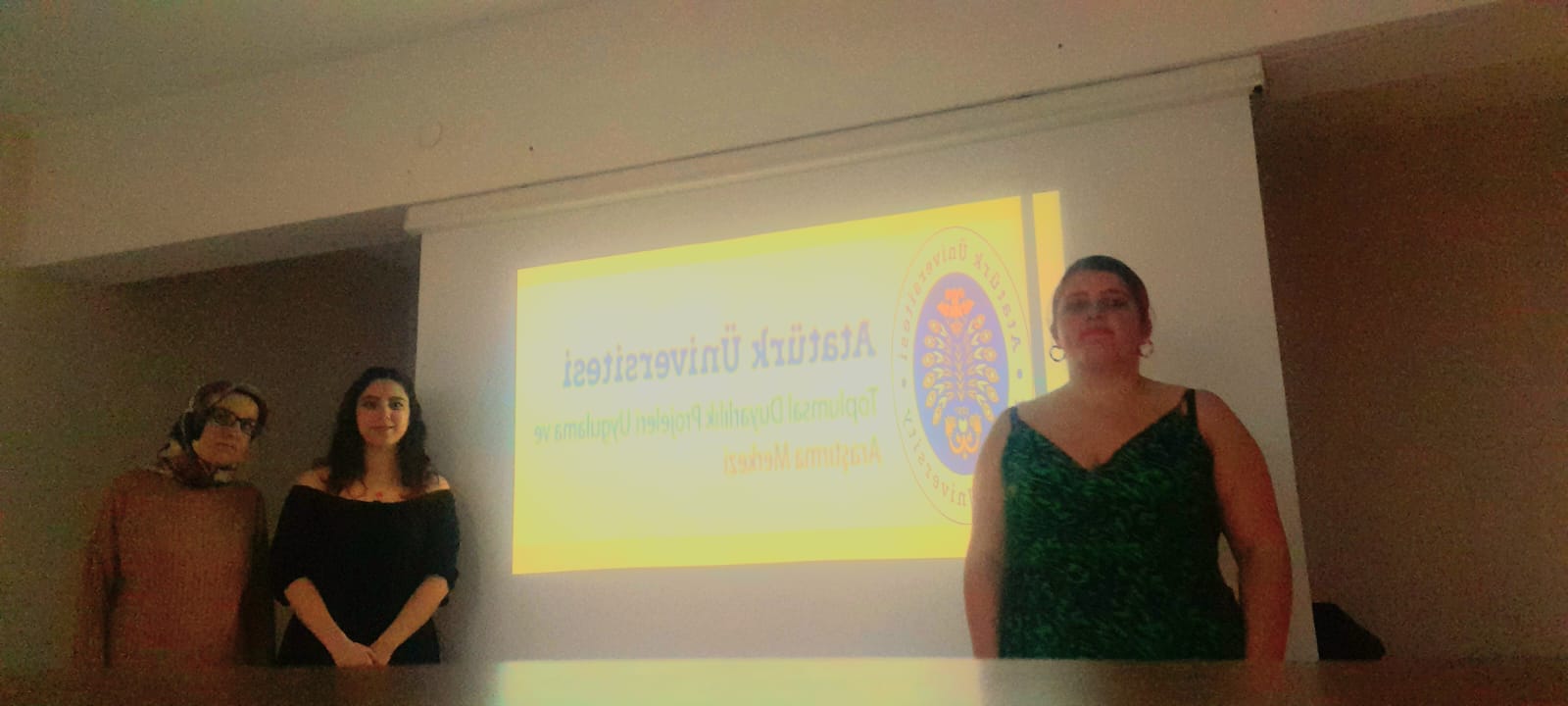 Projenin Atatürk Üniversitesi Toplumsal Duyarlılık Projeleri tarafından desteklendiğini gösteren amblem yansıtılmıştır.SONUÇLARProje okulu olan Atatürk Lisesin’de öğrenciler hem dijital medya meslekleri tanıtımı hem de akademik eğitim aldıklarından bu özel gerçek tarafını öğrenmeye bilmeye  ihtiyaç duymaktadırlar. Projemizin uygulanması ile k kuşağı öğrencilerin meraklı ve eğlenceli bir şekilde sunuma katıldıkları gözlenmiştir. Ayrıca sunum alanı okulun merkezi bir yerinde bulunduğundan birçok öğrenci ve öğretmenin dikkatini çekerek günümüz gereği dijitalleşen meslekler için farkındalık oluşmuştur.Radyo televizyon ve sinema, toplumda çokça işitilen bir çalışma alanı olmasına rağmen meraklı birçok öğrenci bu çalışmalara katılmaya imkân bulamamaktadır. Projemiz 12.sınıf öğrencileri dijitalleşen medya çalışanlarını ve mesleklerini tanımlamış, okulda eğitim görmekte olan diğer öğrenciler de bu sunumu yakından takip etme imkânı bulmuştur. Projemizi destekleyerek öğrenci ve öğretmenler için çok önemli bir aktivite ortamı sağladığından dolayı Atatürk Üniversitesi Toplumsal Duyarlılık Projeleri Uygulama ve Araştırma Merkezi’ne teşekkür ederiz.